Publicado en Sevilla el 04/06/2019 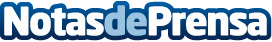 Clínica Lucq: embolización pélvica en SevillaLa clínica de angiología y cirugía vascular sevillana, Lucq, confía en la embolización para acabar con la congestión pélvicaDatos de contacto:Clínica Lucq954 22 35 36Nota de prensa publicada en: https://www.notasdeprensa.es/clinica-lucq-embolizacion-pelvica-en-sevilla_1 Categorias: Medicina Sociedad Andalucia http://www.notasdeprensa.es